Foundation of Mathematics and Pre-Calculus 10Chapter 1Real NumbersName: ___________________________________________		Mr. Formaran1.1 Number SystemsNumber: ____________________		Numeral: _____________________Hindu—Arabic Number System					Roman Numerals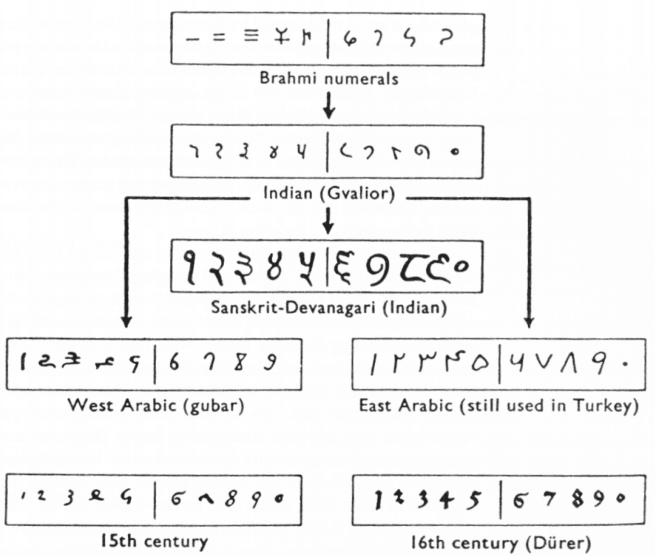 									1	= 	________									2	= 	________									3	=	________									4	=	________									5	=	________									6	=	________									7	=	________									8	=	________									9	=	________									10 	=	________									100	=	________									500	=	________									1000	=	________Try these:Numerals			Brahmi Numerals			Roman Numerals______________		________________			____________________________		________________			____________________________		________________			____________________________		________________			____________________________		________________			____________________________		________________			______________Natural Numbers (      )	: 	___________________________Whole Numbers (      )		:	___________________________Integers (      )			: 	___________________________Rational Numbers (      )	: 	___________________________Irrational Numbers (      )	: 	___________________________Real Numbers (      )		: 	___________________________Try these:1.2 Greatest Common Factor and Least Common MultipleReview: 	Divisibility PropertiesTry these:Put a check mark for each set that the number is divisible;Prime Number	: 	____________________________________________	List of Prime Numbers Less Than 100______________________________________________________________________________Composite Number	:	______________________________________________________				______________________________________________________List of Composite Numbers Less Than 100__________________________________________________________________________________________________________________________________________________________________________________________________________________________________________Zero ( 0 )	:	____________________________________________________________One ( 1 )	:	____________________________________________________________	Try these: Put a check mark for each set that the numeral is;Greatest Common Factor (GCF)	: ________________________________________Least Common Multiple (LCM)	: ________________________________________Finding the Greatest Common Factor (GCF) and Least Common Multiple (LCM)Try these:Finding the Greatest Common Factor (GCF) and Least Common Multiple (LCM)1.3 Squares and Square RootsPerfect Squares (a2)    	: 	_______________________________	_____			_____			_____			_____Square root	(   a   )		:	_______________________________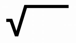 Finding Square Roots Without a Calculator or TableCubes and Cube RootsPerfect Cubes (a3)    	: 	_______________________________Cube root	(3.  a  )		:	_______________________________Finding Roots Without a Calculator or TableTry these:Find Roots Without a Calculator or Table1.4 Rational and Irrational NumbersReview:		Rational: 	______________________________________			Ex.	______________________________________Irrational: 	______________________________________			Ex.	______________________________________Approximating Irrational Numbers.Estimating the location of irrational numbers on number line.Ordering irrational Numbers on number line.1.5 Exponential NotationReview:		33 		=		_____________________________			(3a)2		=		_____________________________			(-a)3		= 		_____________________________			10w3		=		_____________________________Exponents of 0 and 1	a1	= 	a, 	for any number of a.				any number raised to the power of 1 the answer is ____.	a0 	=	1,	for any non-zero number a.				any number raised to the power of 0 the answer is ____.	Examples:_______________________________________________			_______________________________________________			_______________________________________________			_______________________________________________Product Rule		am x an	=	am + n	,	a  =  0For any number a with exponents m and n		Multiplying expression by another expression with the same base, the exponents will be added up.	Examples:			a2 x a3	 = (a1 x a1) (a1 x a1 x a1)	=    a1+1+1+1+1      =	a5			_______________________________________________			_______________________________________________			_______________________________________________			_______________________________________________Quotient Rule	     am      	     anFor any number a with exponents m and n		Dividing expression by another expression with the same base, the exponents will be subtracted.	Examples:			a9	    a x a x a x a x a x a x a x a x a			a5            a x a x a x a x a			_______________________________________________			_______________________________________________			_______________________________________________			_______________________________________________Power Rule		(am)n	=	a(m)(n)	For any number a with exponents m and n	Examples:			(43)4 	= 	4(3)(4) 		= 	420			_______________________________________________			_______________________________________________			_______________________________________________			_______________________________________________A Product to a Power Rule	(ab)n	=	an x bn	For any numbers a and b with exponent n	Examples:			(3a)2 	= 	32  x  a2	=	9a2			_______________________________________________			_______________________________________________			_______________________________________________			_______________________________________________A Fraction to a Power Rule	     a  n    	an	     b		bnFor any numbers a and b,  b  =  0, with exponent n	Examples:			3  2    	   32		9	     		b	   b2		b2			_______________________________________________			_______________________________________________			_______________________________________________			_______________________________________________Negative Exponent Rule	     		1    	   		anFor any number a,  a  =  0, with exponent n	Examples:			2-3     =    	  = 				_______________________________________________			_______________________________________________			_______________________________________________			_______________________________________________Changing from Negative to Positive Exponents Rule	     a-m    	an		   a  -m		b  m	     b-n		bm		   b		aFor any numbers a and b,  b  =  0, with exponent n	Examples:			2-2    	   33		27	     		3-3	   22		 4			4  -2	    52		25			5	    42		16			_______________________________________________			_______________________________________________			_______________________________________________			_______________________________________________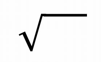 Rational Exponent Rule	(a1/n)	a1/n	=	n  a1	 		          For any non-negative real number a, and any positive integer n.	Examples:			x1/2  =	    x			_______________________________________________			_______________________________________________			_______________________________________________			_______________________________________________Rational Exponent Rule	(am/n)	a	=	n  am	 		          For any non-negative real number a, and any positive integer n.	Examples: 			4     =	(22) 	  =  2(2)(    )	=    2	   23   =   8			_______________________________________________			_______________________________________________			_______________________________________________			_______________________________________________1.6 Irrational NumbersThe Product Rule for Square Roots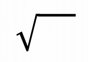 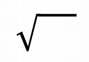 	For any real numbers   A   and   B   :     A  x   B   =    A   x   B   	Examples:An expression such as 2  7  is called a mixed root, 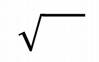 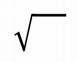 and an expression   28 is called an entire root.	Examples: 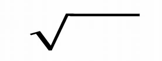 		9    3    = 	92 x 3		or	     9 x 9 x 3     			 =      81 x 3			 =	243			_______________________________________________			_______________________________________________			_______________________________________________			_______________________________________________NumeralsNaturalWholeIntegersRationalIrrationalRealNumeralsBy 2A whole number is divisible by 2 if its last digit is even number: 0, 2, 4, 6, 8.Examples:Examples:By 3A whole number is divisible by 3 if the sum of its digits are multiple of 3, or divisible by 3.Examples:Examples:By 4A whole number is divisible by 4 if the last two digits are multiple of 4 or divisible by 4.A whole number is divisible by 4 if the last two digits are zeros.Examples:Examples:By 5A whole number is divisible by 5 if the last digit is 0 or 5.Examples:Examples:By 6A whole number is divisible by 6 if it is an even number that is multiple of 3, or divisible by 3.A whole number is divisible by 6 if it is divisible by 2 and 3.Examples:Examples:By 9A whole number is divisible by 9 if the sum of its digit is multiple of 9, or divisible by 9.Examples:Examples:By 10A whole number is divisible by 10 if it ends in a 0.Examples:Examples:NumeralsBy 2By 3By 4By 5By 6By 9By 10123456789101112131415161718192021222324252627282930313233343536373839404142434445464748495051525354555657585960616263646566676869707172737475767778798081828384858687888990919293949596979899100NumeralPrimeCompositeNumeralPrimeCompositeMethodsMethodsFactor TreeInverse Division1.2.Factor TreeInverse Division3.4.Factor TreeInverse DivisionNumeralSquaresComputationSquare NumeralSquare rootNumeral1121 x 111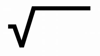 12222 x 24423323 x 39934567891011121314151617181920MethodsMethodsFactor TreeInverse DivisionNumeralCubesComputationCube NumeralCube rootNumeral1131 x 1 x 11      3  112232 x 2 x 28      3  823333 x 3 x 327      3 27345678910Numeral4th PowerComputationNumeral to the 4th PowerFourth rootNumeral1141 x 1 x 1 x 11      4.  112242 x 2 x 2 x 216      4 1623343 x 3 x 3 x 381      4 81345678910Numeral5th PowerComputationNumeral to the 5th PowerFifth rootNumeral12345678910MethodsMethodsFactor TreeInverse DivisionFactor TreeInverse DivisionMethod 1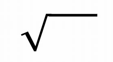 Method 2Method 3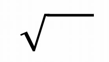 Method 47272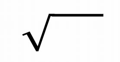 7272